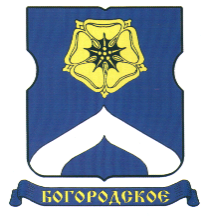 СОВЕТ ДЕПУТАТОВМУНИЦИПАЛЬНОГО ОКРУГА БОГОРОДСКОЕРЕШЕНИЕ17.11.2020  г. № 11/01О согласовании направления средств, полученных за счет экономии по результатам проведения конкурсных процедур на средства стимулирования  управы района Богородское в 2020 годуВ соответствии с постановлением Правительства Москвы от 26.12.2012 849-ПП «О стимулировании управ районов города Москвы» и на основании обращения управы района Богородское города Москвы от 09.11.2020 № БГ-14-766/0, Совет депутатов муниципального округа Богородское решил:	1. Согласовать направление средств, полученных за счет экономии по результатам проведения конкурсных процедур на средства стимулирования управы района 2020 года, на проведение мероприятий на выполнение работ по обустройству улиц на территории района Богородское в 2020 году, согласно приложению.2. Направить настоящее решение в Департамент территориальных органов исполнительной власти города Москвы, Префектуру Восточного административного округа города Москвы, управу района Богородское города Москвы в течение 3 дней со дня его принятия.3. Опубликовать настоящее решение в бюллетене «Московский муниципальный вестник» и разместить на официальном сайте муниципального округа   Богородское,    www.bogorodskoe-mo.ru.4. Контроль за исполнением данного решения возложить на главу муниципального округа Богородское в городе Москве Воловика К.Е.Глава муниципального округа Богородское   			                  Воловик К.Е.Приложениек решению Совета депутатов муниципального округа Богородскоеот 17 ноября 2020 № 11/01Мероприятия по обустройству улиц (ремонт дорог) на 2020 г.Мероприятия по обустройству улиц (ремонт дорог) на 2020 г.Мероприятия по обустройству улиц (ремонт дорог) на 2020 г.Мероприятия по обустройству улиц (ремонт дорог) на 2020 г.Мероприятия по обустройству улиц (ремонт дорог) на 2020 г.Мероприятия по обустройству улиц (ремонт дорог) на 2020 г.№ ппАдрес объектаКонкретные мероприятияЕд. измерения ОбъемЗатраты (руб.)1Пересечение Ивантеевской улицы с 3-м проездом ПодбельскогоРазработка проектно-сметной документации для выполнения работ по обустройству дороги (реорганизация дорожного движения)шт.189 986,37Итого на ПСД: Итого на ПСД: Итого на ПСД: 89 986,37